312/2                 						GEOGRAPHY JULY, 2019PAPER 2	Marking scheme						BUURI EAST STANDARDSKenya Certificate of Secondary Education GEOGRAPHY 312/2SECTION A:	1.	List two factors that determine the distribution of forests in Kenya.  (2mks)Climate /rainfall/temperatureAltitudeReliefAspectSoils/edaphic factorsAnimalsHuman activitiesGovernment policyb)	Give three economic uses of mangrove forests.		(3mks)The bark/fruits are source of tanninAre sources of fuelProvides poles for construction / furniture makingAre used for aqua – culture.Are for export/earns foreign exchange.2.	a)	Name two completed hydro power stations of the seven forks.	(2mks)KiambereKindarumaGitaruKamburuMasingab)	State three benefits that would result from rural electrification in Kenya.			(3mks)It would encourage setting up of industries in the rural areas.It would reduce the cutting down of trees.It would improve social amenities in the rural areas.Most people would invest in the rural areas.It would encourage development of horticultural farming.3.	a)	Differentiate between emigration and immigration.		(2mks)Emigration refers to the movement of people out of their country to settle in another country while immigration refers to movement of people into a country.	b)	Give three main characteristics of internal migration.		(3mks)Rural to urbanUrban to urbanUrban to ruralRural to rural4.	a)	i)	Differentiate between land reclamation and land rehabilitation.			(2mks)Land reclamation is the process by which wasteland is converted 	into farm land for growing crops and keeping animals while land 	rehabilitation is the process of restoring land to its former productive state which had been lost due to human and physical factors.		ii)	Name one crop grown in the polders.			(1mk)OnionsTomatoesBarleyWheat PotatoesBeet rootOatsb)	State two factors that made Mwea suitable location for an irrigation	scheme.			(2mks)Presence of perennial rivers Thiba, Murubara and Nyamindi 		provide adequate water throughout the year.Presence of black cotton soils, suitable for rice growing.The land is gently sloping making it possible for irrigation farming to allow flow of water by gravity.Presence of loamy soils made it possible to cultivate other crops to support families settled there.Mwea plains were sparsely populated having been previously used as communal grazing land, thus reducing cost of settling people.5.	a)	State two effects of air pollution.			(2mks)Corrosion of metalsFoul smellAggravating of lung illnessRetarding of plant growthCausing headaches, dizziness, nausea, deformities, nose and eye	irritation.Reduces visibility leading to accidents Acid rainOxygen reduction in the atmosphere.b)	Give three reasons why it is necessary to manage and conserve our 	environment.		(3mks)To serve the future generationsFor aesthetic value human beings appreciate beautyProtection of endangered speciesEnvironmental protection from degradationSustenance of human life since human beings depend on the environment for their physical needs such as food, water air etc.SECTION B:.	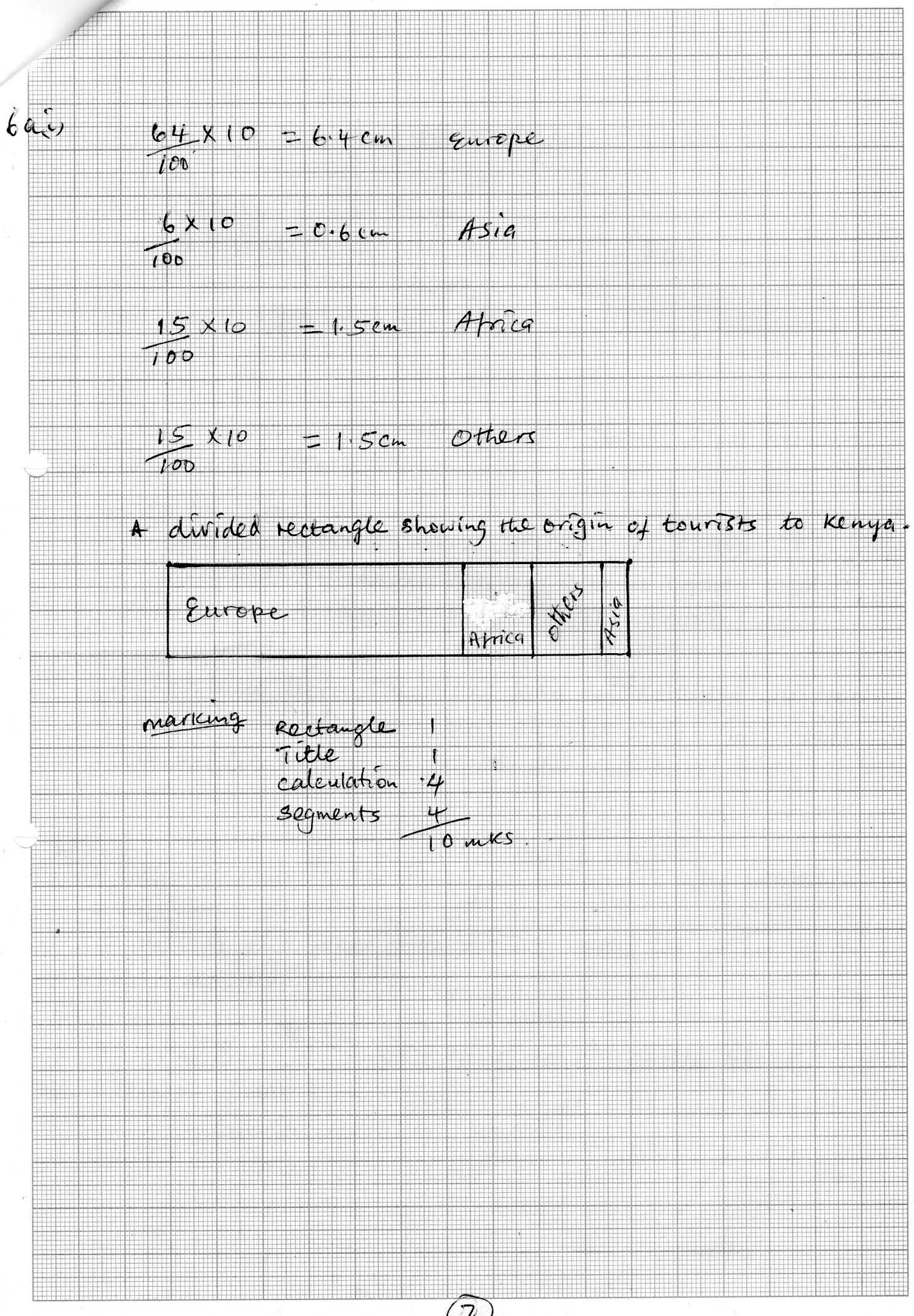 ii)	Identify two advantages of using a divided rectangle to represent the 	data.				(2mks)It is easy to draw/construct It is easy to read/interpretGives a clear visual impression of individual componentsIt allows comparisonA wide range of data can be represented b)	List six features that have led to tourist attraction in Kenya.  (6mks)WildlifeBeautiful sceneryHistoric and prehistoric sitesCultural sitesWarm climateHospitality of KenyansComfortable hotelsSand beachesGood transport networkSecurityGames and sportsAgricultural showsAny 6 x 1 = 6mks	c)	State three reasons why domestic tourism is encouraged in Kenya.			(3mks)To make use of tourist facilities during low tourist seasons.To encourage people locally to produce handcraft to earn income.To facilitate interaction/cultural exchange among different communities.To expose Kenyans to a wider variety of recreational facilities.To create employmentTo earn revenue to the governmentIn order for Kenyans to move around their own country.d)	What are the problems associated with tourism in Kenya.  (4mks)Drug traffickingKilling of animals/poaching Scaring of animalsSpread of diseasesUnstable industry/drop in income in case of negative publicityCulture interference/aping of foreign cultureSchool drop outsAny 4 x 1 = 4mks7.	a)	i)	Name 2 counties where coffee is grown in Kenya.  (2mks)Kiambu MachakosNyeri Trans-Nzoia MeruKisiiMurang’aKirinyagaVihigaEmbuii)	State 4 physical factors that favour coffee growing in Kenya			(4mks)Temperatures ranging between 140c and 20 /moderate.Rainfall of between 1000mm and 2030mm well distributed throughout the year/moderate/high.\undulating landscapeAltitude between 910M and 2100M above sea level.Deep well drained red volcanic soils.  The soils are acidic with a pH of between 5.3 and 6.0.b)	i)	Define the term “ dairy cattle farming”		(2mks)		This is the practice of rearing cattle for milk and milk products.	ii)	Name 3 main breeds of dairy cattle reared in Kenya.  (3mks)Guernsey JerseryFriesianAyshire c)	i)	Apart from milk products, name 2 other products obtained from		dairy animals 		(2mks)HidesMeatManure from cow dungBiogas from cow dungAny 2		ii)	Explain the similarities of dairy cattle farming in Kenya and 				Denmark.			(6mks)			In both countries, dairy cooperative societies assist the farmers 			various ways e.g providing credit facilities, extension services 			and marketing of the products.			Exotic breeds are reared in both countries.Modern methods of cross – breeding using artificial insemination			are used in both countries.			In both countries zero grazing is practiced.d)	i)	Name 2 exotic breeds of cattle reared in commercial 				ranches in both Kenya and Argentina.		(2mks)Aberdeen AngusShorthorn Hereford ii)	Explain 2 ways in which commercial beef cattle farming contributes to the economy of Kenya.		(4mks)\Provides employment to a large number of people particularly on the ranches, slaughter houses and butcheries.Beef is a source of proteins, hence it contributes to the diet of the Kenyan people.Farmers involved in beef cattle farming are able to sell beef	and beef products and hence earn incomes leading to improvement in their standards of living.By – products like hides are raw materials in the leather 	industry.  Shoes, handbags, belts, hats and jackets are made from hides.The government earns revenue from the taxes levied on the farmers and companies making leather products.Some of the animals are exported alive, thus earning the country foreign exchange.8.	a)	Differentiate between transport and communication.		(2mks)Transport is the movement of goods and people from one place to another while communication is the transmission of ideas or information from one person to another.	b)	Identify three problems facing mobile users.		(3mks)It has increased the anti – social behavior such as money fraud.It is costly because of air time.It produces harmful radiations that pose health risks.Many cases of mobile phone theft.c)	i)	List three trans – continental roads in Africa.		(3mks)The trans – sahara highwayThe great North roadThe trans African highwayii)	Explain four problems facing railway transport in Africa.  (8mks)African countires use different railway gauges which makes it difficult to have an integrated railway transport system.Construction of railways require large amount of capital that most countries lack to extend/maintain the existing lines.Tropical storm waters at time wash away vital sections of the railway lines thereby disrupting transport.Railway transport faces stiff competation from the faster / flexible means of transport such as road and air transport leading to underutilization of facilties.Fueling/maintenance of railway stations and other related overhead costs are high thus reducing profit margins.d)	i)	Identify three types of inland waterways used for transport in 		Africa.		(3mks)RiversLakesCanalsii)	State three ways in which the Great Lakes and St. Lawrence Sea 	way has contributed to the growth of industries in the region.	(3mks)It has increased both internal and external trade.It has facilitated the transportation of bulky products.It has reduced the cost of transportation of bulky products.Reservoirs along the sea way provide HEP for industrial use.It has led to the development of lake ports and towns.e)	State three recent development that have taken place in Kenya to improve communication of information.			(3mks)Liberalization of airwaves/licensing of more private radio/T.V stationsIntroduction of E-mail internet/fax (telefax)Introduction of mobile phones/cell phonesLiberalization of the pressExpansion of telephone facilitiesLiberalization of postal services9.	a)	What is urbanization?			(2mks)		It is the process whereby there is an increase of the total population in 		a country settling in towns/changes from primary to secondary and 		tertiary production leading to growth of towns.		1 x 2 = 2mk	b)	i)	Apart from the central business district (CBD) name three other			functional zones of a town.			(3mks)Industrial zoneCommuter zoneHigh class residentialTransitional/light manufacturingResidential zoneLow class residential Suburbs Any 3 x 1 = 3mks		ii)	What are the characteristics of the central business districts??			(3mks)It has the highest concentration of high storey buildings in an urban centre.The area has very high rental value It is an area where most routes leading to the town convergeIt is easily accessibleAny 3 x 1 = 3mks		c)	State the factors that have favoured the rapid growth of Thika 			town as an industrial centre.  		(6mks)There is excellent road networkIt enjoys proximity to the capital city of NairobiThere is availability of land for industrial growth/expansionThere is abundant supply of water from River ChaniaThere is availability of local laoburIt is administrative centreThere is availability of building materials There is adequate social amenitiesAny 6 x 1 = 6mks		d)	Explain four problems facing urban centres in Kenya.			(8mks)There is serious traffic congestion during rush hours leading to loss of time.The rapid growth of population has led to an acute shortage of houses leading to rising of slumsThe heaps of uncollected garbage cause a health hazard as they can lead to epidemics.Large unemployed population in urban centres lead to increased crime/immoral practices/beggars.Most urban centres suffer from water shortage due to increased number of consumers.Poor sewage system in some part of town cause of health harzard.Rapid growth of population lead to shortage of social amenities/education/health services.Pollution of water/air/sounds form industries/vehicles causes health hazards.Any 4 x 2 = 8mks		e)	What three benefits would be there if more commuters in urban 			centres in Kenya used public transport?		(3mks)It would help to ease traffic congestionIt would help to reduce the rate of air pollutionIt would save fuel energyIt would require less room for parkingGenerally more financial savings will be realized.Any 3 x 1 = 3mks 10	a)	Define cottage industry .			(2mks)		A cottage industry is one whose labour force consists of people working		at home with their own tools or simple machinery.	b)	Give three characteristics of the cottage industry in India.		(3mks)They are owned by individuals /families / groups.The cottage industries are rural based.The work in the industries is usually carried out manually although sometimes machines are used.The industries are operated in homes small workshops.The products are for both domestic and exports markets.The industry are ubiquitous or are found almost throughout the country.C	i)	Briefly explain three problems facing the Ruhr industrial region		(6mks)Congestion and overcrowding.  Large influx of people to the Ruhr region in searcher of employment as led to congestion and over crowding. Pollution coal which is the major fuel is a major pollutant.  Industries also emit smoke fumes which pollutes the environment.Depletion of coal mines.  Coals is non – renewable resource and the continued mining has led to depletion of the local mines.		ii)	Outline three major car manufacturing regions in Japan.				(3mks)The Torkyo – Yokohama industrial zoneOsaka – kobe industrial zoneNagoya industrial zoned)	i)	Explain four ways in which Kenya has benefited form industrialization 			(8mks)Kenya exports industrial goods thus earning foreign exchange.It has created employment opportunities thus raising the standards of living.It has led to the development of transport and communication for easy movement.It has facilitated the establishment of social amenities in the area where industries are located improving living standards.It has led to the acquisition of management / technical skill which are also used in other sectors of the economy.It has led to reduction of some industrial goods thus saving foreign exchange.ii)	Name three agricultural/non food industries in Kenya.  (3mks)Textile processing industriesTobacco processing industriesPulp and paper industriesSisal fibre making Pyrethrum processing Foot wear ( leather tanning)<<<<  E N D >>>>